Week 5 Year 2	Monday 20th April 2020L.O: To practice 4x table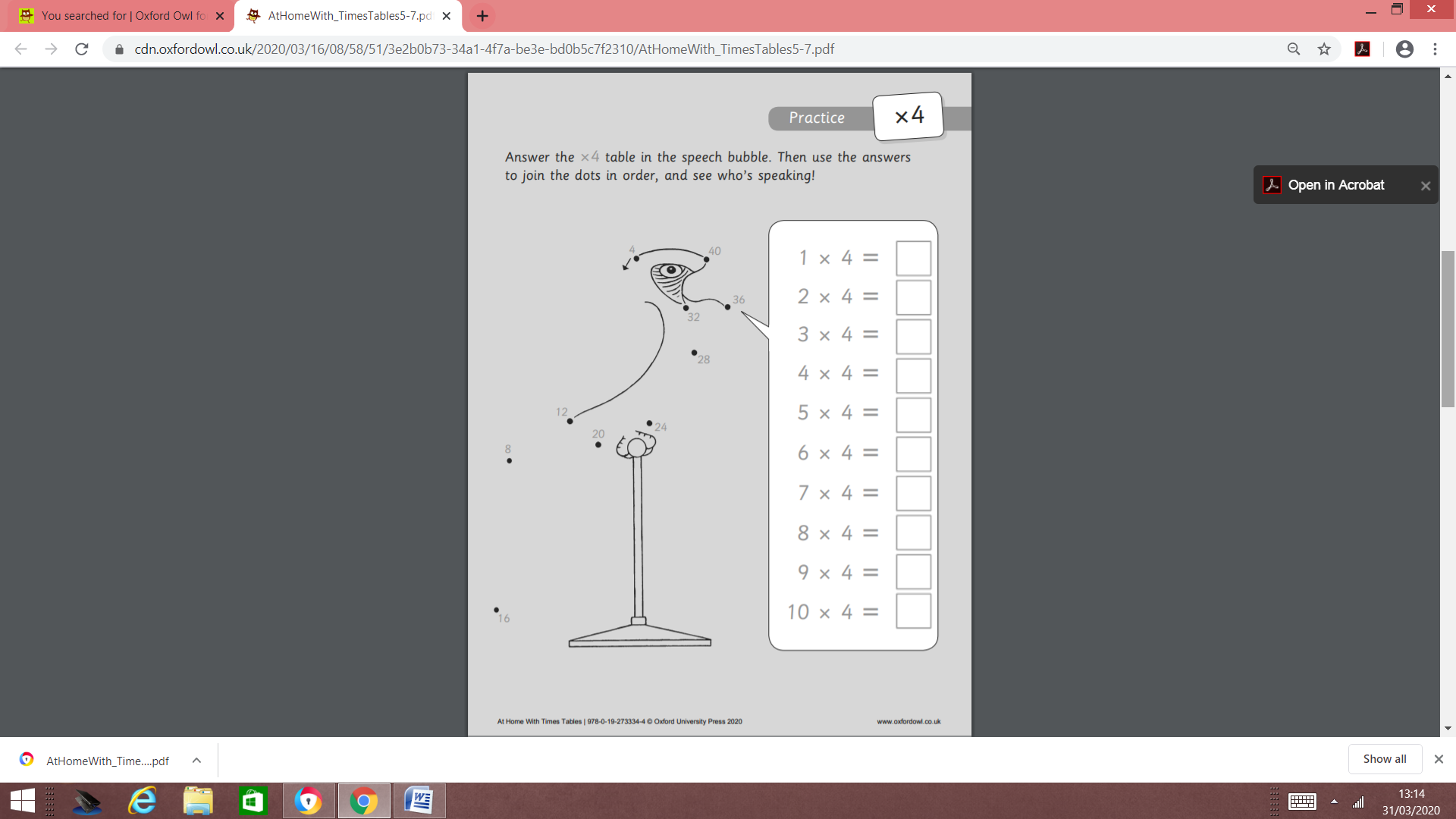 ChallengeGet an adult to test you and check if you can say the 4 times table forwards and backwards.Week 5 Year 2 Tuesday 21st April 2020L.O: To describe turnshttps://www.youtube.com/watch?v=0lqrO_F0vyg      Please click on this link for more information.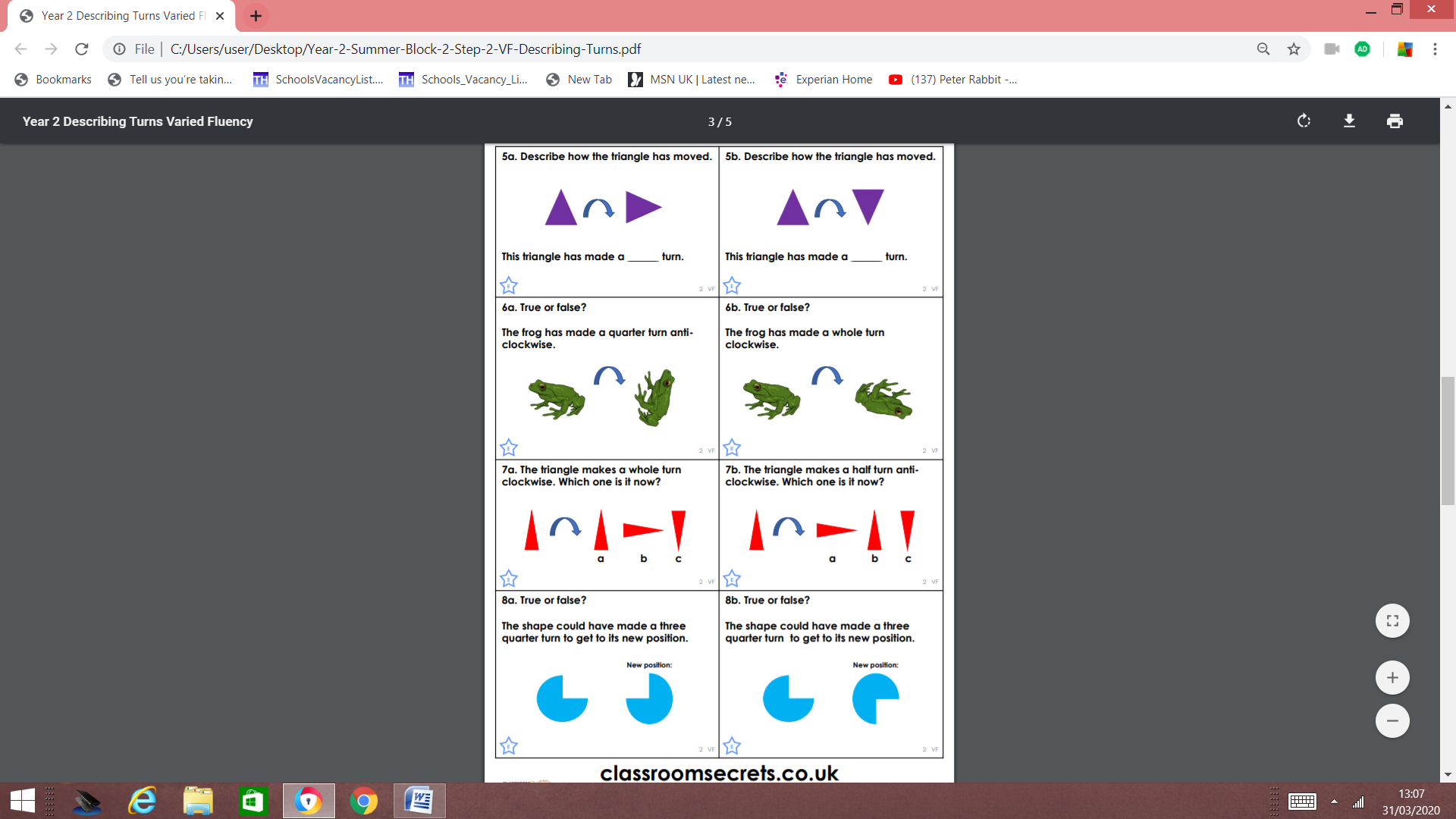 6a. Please explain why it is true or false.ChallengeWeek 5 Year2 	Wednesday 22nd April 2020L.O: To explain if a statement about a turn is correct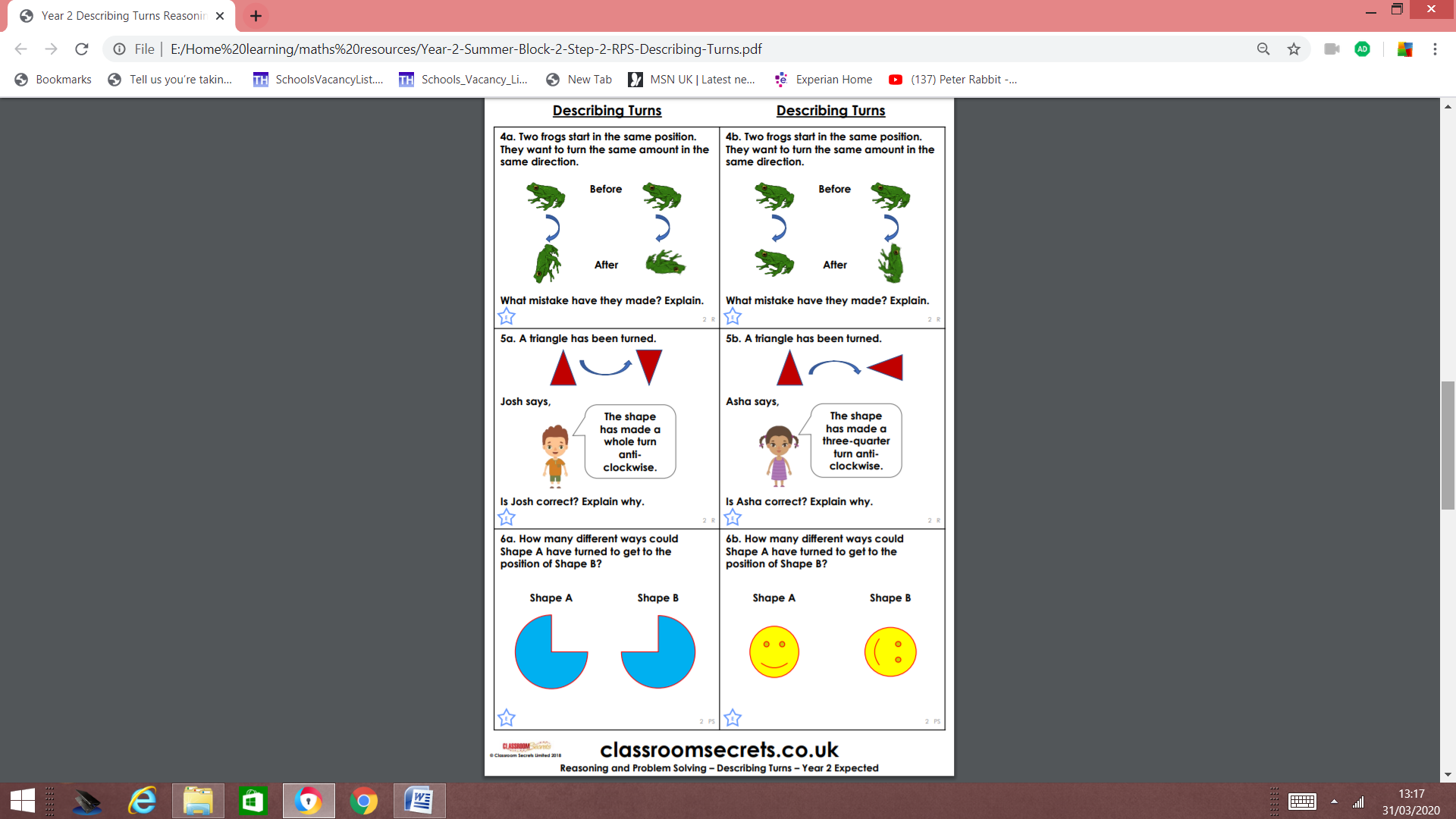 Make sure you explain each answer as best as you can.Challenge: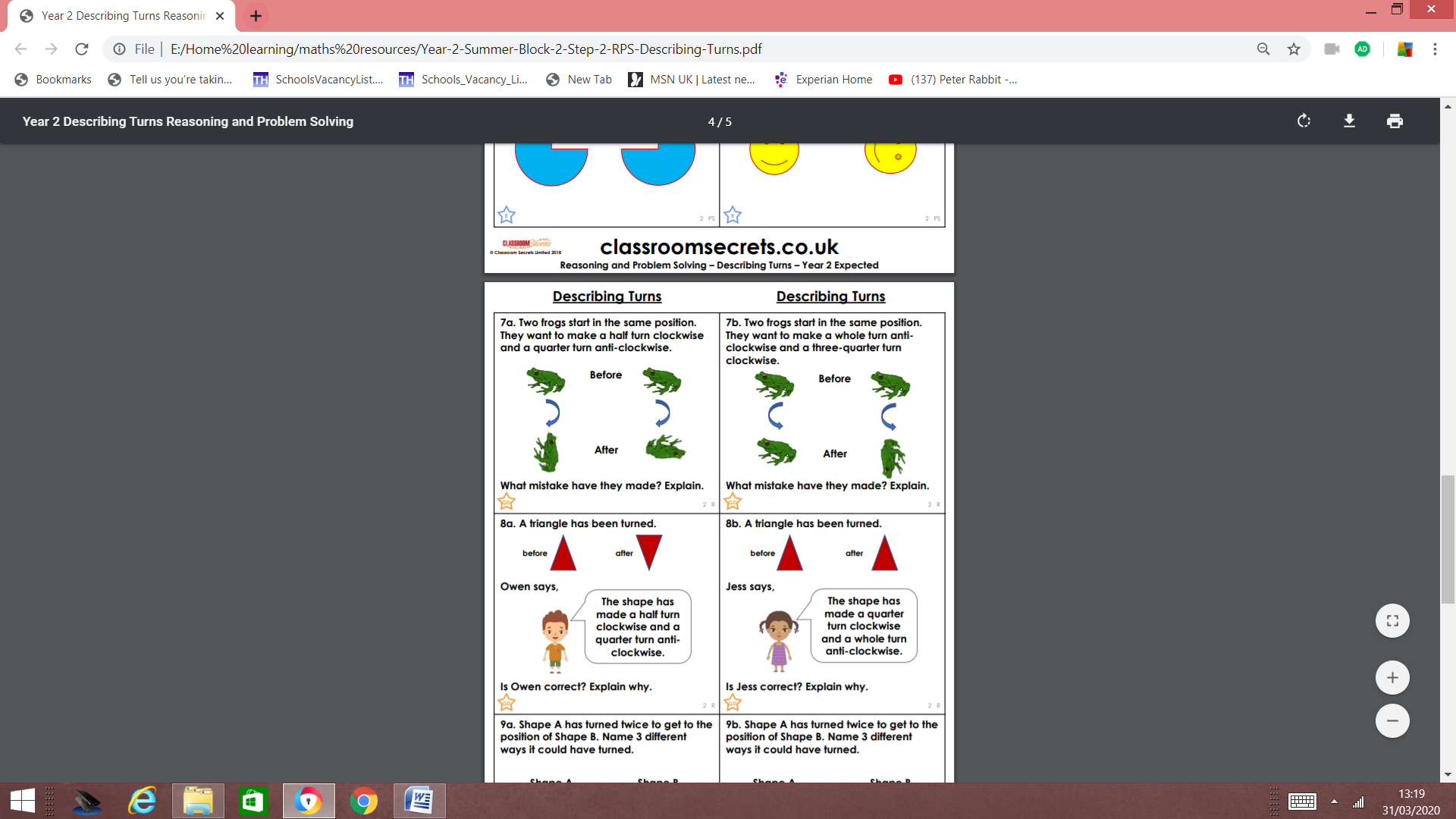 Week 5 Year 2 Thursday 23rd April  2020L.O: To describe turns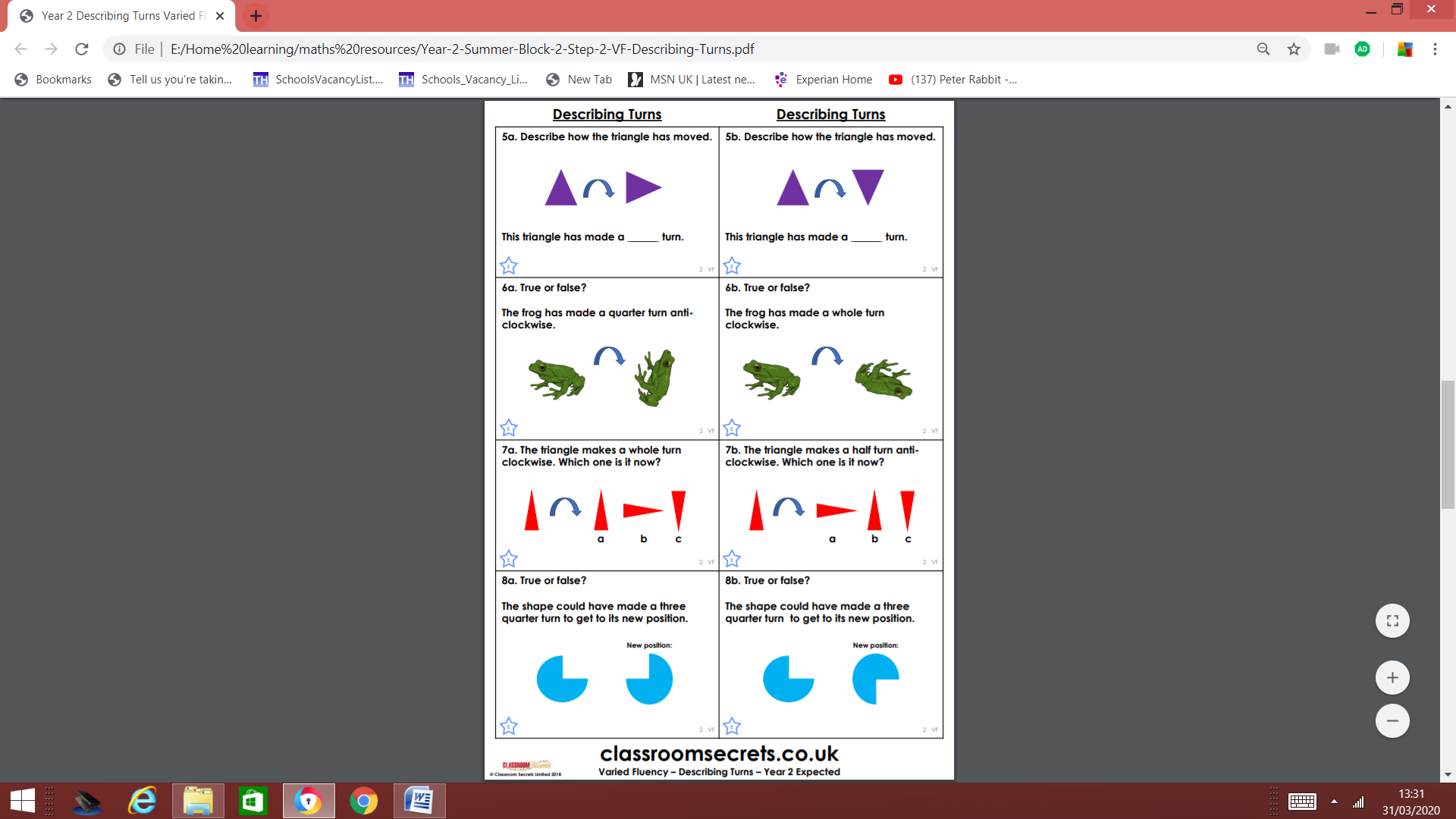 Draw the shapes below in your book and answer the question.Sentence starterThis is true because…This is false because…Week 5 Year 2 	Friday 24th April 2020L.O: To explain if a statement about a turn is correct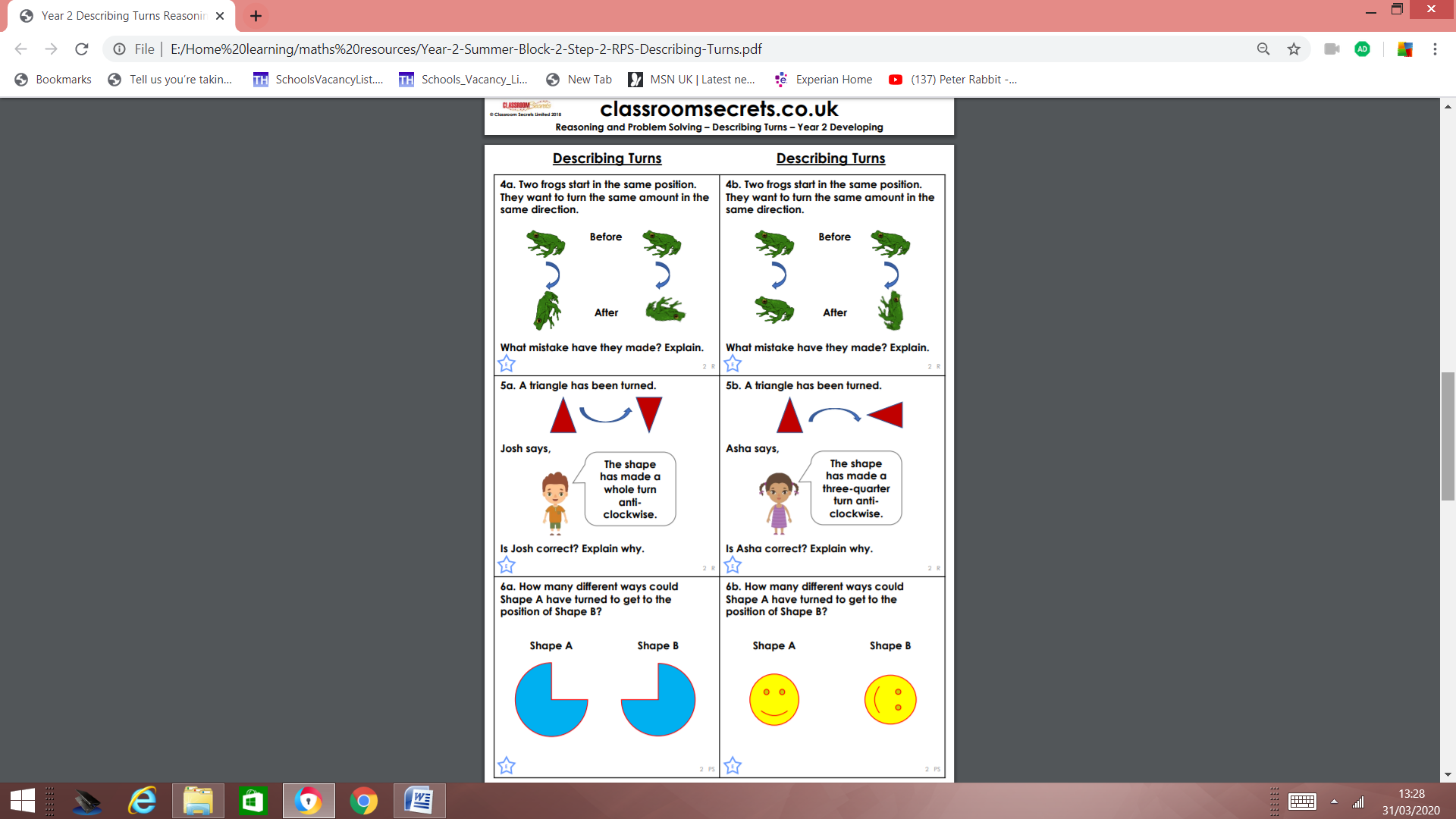 Challenge: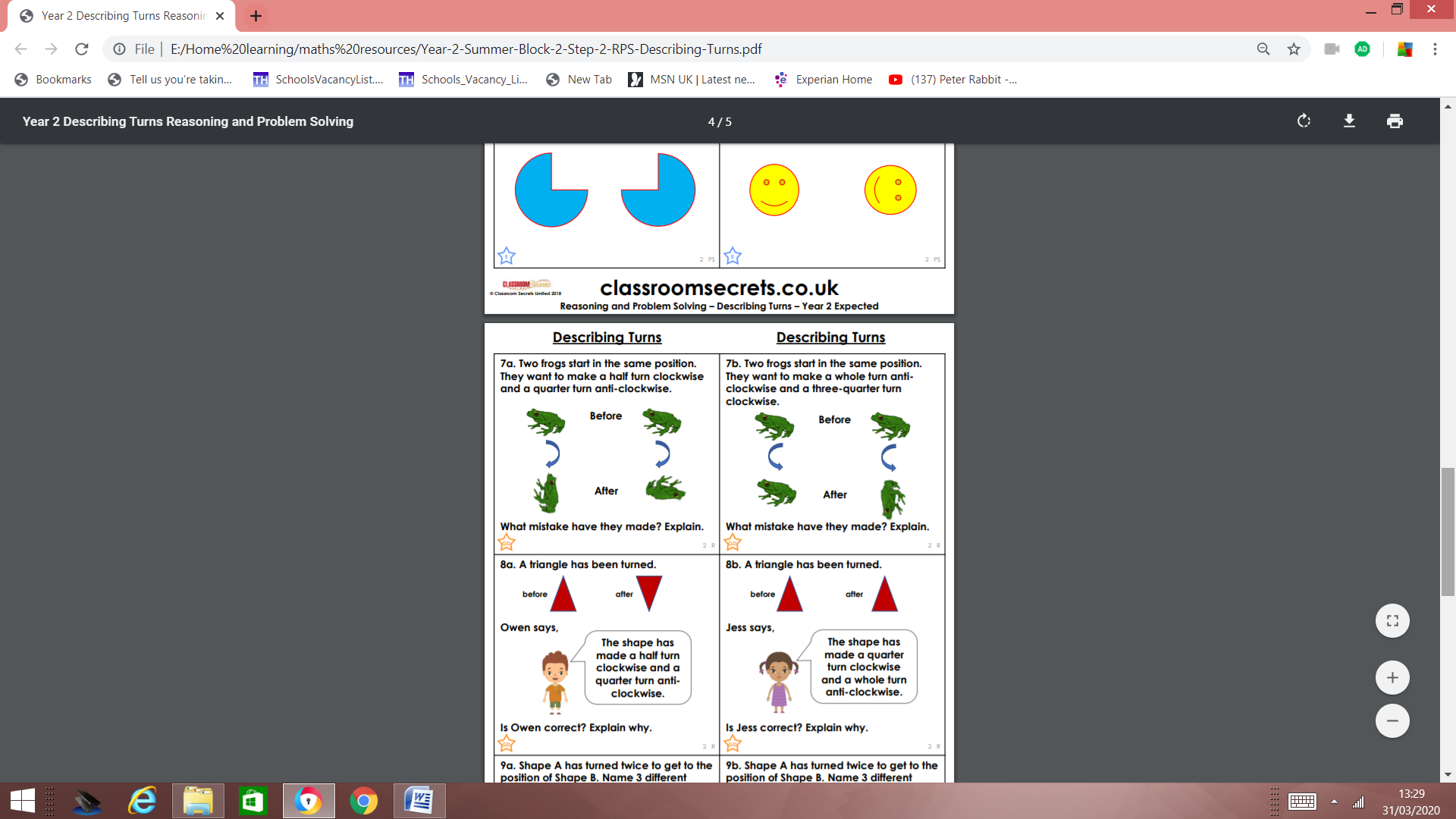 Explain your answer as best as you can.Click on this link for more information.https://www.theschoolrun.com/what-is-rotation-of-shapes